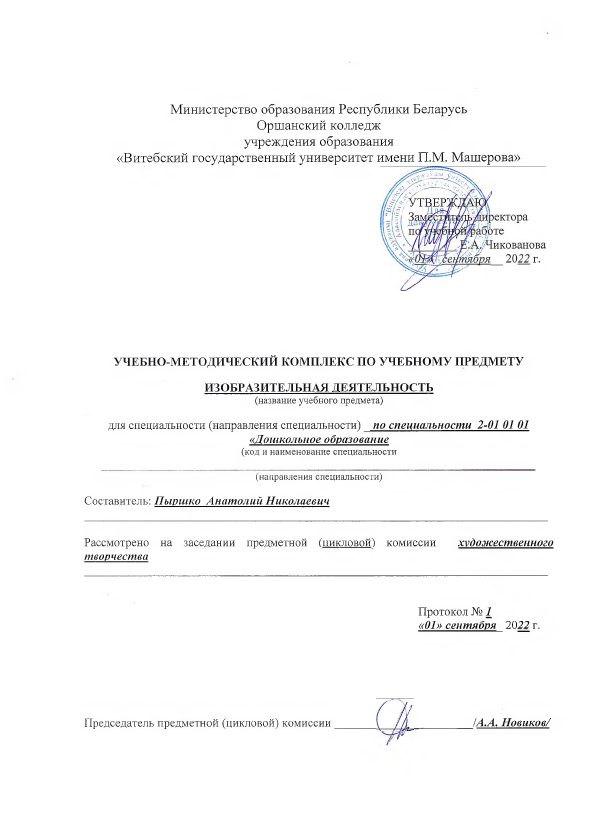 ВСПОМОГАТЕЛЬНЫЙ РАЗДЕЛ:1. Выписка из образовательного стандарта по учебному предмету;2. Выписка из учебного плана;3. Глоссарий (словарь) по учебному предмету.Вспомогательный разделТребования к общепрофессиональным знаниям и умениямСпециалист должен в области изобразительного искусства и методики преподавания изобразительного искусства знать на уровне представления:- теоретические основы изобразительного, декоративно- прикладного искусства и дизайна;- виды пластические искусств, вид и жанры изобразительного искусства;- основные вопросы истории изобразительного искусства;- средства выразительности изобразительного и декоративно – прикладного искусства;- традиционные виды декоративно- прикладного искусства Беларуси;- технологии работы с основными живописными и графическими материалами;- особенности использования различны материалов;- роль изобразительного искусства в воспитании и развитии личности;знать на уровне понимания:- основные средства художественной выразительности в живописи и графике;- основы изобразительной грамоты, декоративно –прикладного искусства и художественного конструирования;- законы композиции, правила перспективы и построения рисунка, основы цветоведения;-  историю и технологию художественных ремесел, белорусских народных промыслов;- приемы и способы лепки, требования к художественной обработке глины и других пластических материалов;- образовательный стандарт ( РД РБ 02100.2.016) и методику преподавания изобразительного искусства;--педагогические технологии, методы, приемы работы на уроках изобразительного искусства и во внеклассной работе;уметь:- создавать композицию в области графики, живописи, скульптуры, дизайна;- выполнять рисунки, живописные и скульптурные этюды с натуры, по памяти, по наблюдению;- выполнять педагогические рисунки, пользоваться приемами демонстрации художественных технологий;- использовать технику работы с акварельными и гуашевыми красками, графическими материалами;- обучать учащихся различным видам изобразительной деятельности с использованием новых технологий художественного образования;- использовать  в работе прогрессивные технологии художественного образования;- разрабатывать многовариантные задания для осуществления принципа личностно – ориентированного обучения;- использовать многобалльную  систему оценки результатов учебной деятельности для осуществления принципа дифференцированного обучения учащихся.Выписка с учебного планапо специальности  2-01 01 01   «Дошкольное образование»,Рассмотрен на заседании методической (предметной, цикловой)  комиссии  художественного творчестваПротокол № ____1_____ от «_01_» сентября  20 22  г.ГЛОССАРИЙАбстракционизм - модернистское течение в искусстве 20 века, принципиально отказавшееся от изображения реальных предметов в живописи, скульптуре и графике.Акварель - краска, для изготовления которой используется водорастворимые связующие. Обычно акварель растворяется водой до прозрачного состояния и наносится на бумагу широкими пятнами, известными под названием размывками. Батик - техника ручной росписи хлопчатобумажных тканей, предусматривающая нанесение рисунка с помощью воска, с последующим опусканием ткани в краситель, который окрашивает не покрытые воском участки. Различают холодный и горячий батик.Витраж - орнамент, сюжетная декоративная композиция или картина на стекле, из цветного стекла или другого материала, пропускающего свет. Восковая техника - техника живописи, в которой связующим краски веществом является воск. Гравюра - это отпечаток на бумаге рисунка, сделанного на металле, камне, дереве или другом материале. Существуют различные техники гравюры: резцовая гравюра, офорт, литография, шелкография и трафаретная печать. Граттаж - способ выполнения рисунка путём процарапывания пером или острым инструментом бумаги или картона, залитых тушью по воску. Графика - вид изобразительного искусства, включающий рисунок и печатные художественные произведения (гравюра, литография, монотипия и др.), основывающиеся на искусстве рисунка, но обладающие собственными изобразительными средствами и выразительными возможностями. Гуашь - водяная краска, создающая матовую непрозрачную поверхность. В качестве связующего для красочного пигмента используется особый клей; светлые тона достигаются добавлением белил. Декор - система украшения сооружений (фасада или здания) или изделия.Живопись - вид изобразительного искусства, произведения которого создаются на плоскости посредством цветных материалов, подразделяют на станковую, монументальную и декоративную. Особыми видами живописи являются: иконопись, миниатюра, декорационная живопись, диорама и панорама.Иллюстрация - изображение, сопровождающее и дополняющее текст (рисунки, гравюры, фотоснимки, репродукции, карты, схемы и т. п.). Импрессионизм - направление, возникшее во второй половине XIX в. в европейской живописи, заключающееся в передаче общего впечатления (impression), которое краски предметов и фигур производит при различном освещении, избегая всяких подробностей в рисунке. Коллаж  - техника, в которой кусочки бумаги, ткани и другие небольшие предметы закрепляются на плоской поверхности.Конструктивизм - направление в искусстве и архитектуре 1930-х годов, сущность которого состоит в конструировании материальной среды, окружающей человека, на основе использования новой техники с целью создания простых, логичных, функционально оправданных форм, целесообразных конструкций.Кубизм - авангардистское направление в изобразительном искусстве первой четверти 20 века, представители которого изображают предметный мир в виде комбинаций правильных геометрических объемов: куба, шара, цилиндра, конуса.Лепка - создание скульптуры из мягких материалов (глина, воск, пластилин) путем наращивания или удаления пластической массы. Один из первичных, основных процессов работы скульптора.Масляная живопись - разновидность живописной техники, основанная на применении растительного масла в качестве основного связующего вещества; а также  на определенных приемах работы с красками. Модернизм - общее название направлений искусства и литературы конца19-20 века. В широком смысле охватывает кубизм, дадаизм, сюрреализм, футуризм, экспрессионизм, абстрактное искусство, функционализм и т. п. Мозаика - один из основных видов монументального искусства. Употребляется также для украшения произведений декоративно-прикладного искусства, реже для создания станковых образов. Особым видом является инкрустация. Набросок - произведение графики, живописи или скульптуры небольших размеров, бегло исполненное художником. Главное назначение - быстрая фиксация отдельных наблюдений или замыслов в процессе текущей работы художника.Натюрморт - изображение окружающих человека вещей - предметов быта. Неоимпрессионизм - течение в живописи, которое придало методический характер введенному импрессионизмом разложению сложных тонов на чистые цвета. Плоскостно-декоративные картины систематически заполнялись мазками правильной формы.Пастель - графический материал в виде палочки, позволяет достигать различных эффектов - от резко очерченных контуров до мягкой растушовки.Пейзаж - общий вид какой-то местности. Рисунок, картина, изображающая виды природы, а также описание природы в литературном произведении.Плакат - единичное произведение искусства; лаконичное, броское (обычно цветное) изображение с кратким текстом, выполненное в агитационных, рекламных, информационных или учебных целях.Портрет -  жанр живописи, передает не только внешний вид человека, но и его характер, его внутренний мир, индивидуальность, возраст.Постимпрессионизм - совокупность структурно сходных явлений в общественной жизни и культуре индустриально развитых стран 20-21 веков, объединение в рамках одного произведения стилей, образных мотивов и художественных приемов, заимствованных из арсеналов разных эпох, регионов и субкультур.Примитивизм - направление в изобразительном искусстве конца XIX - начала XX в., в основе которого лежит сознательное упрощение художественных образов и выразительных средств, ориентация на формы примитива и "наивного искусства". Примитивисты стремились приблизиться к чистоте, эмоциональности и незамутненной ясности народного или детского сознания. Размывка - техника работы кистью с обильным применением воды, дающая возможность достигать сложных и богатых живописных эффектов в рисунках бистром, сепией, тушью, акварелью и др.Растушёвка - растирание на листе бумаги линий и штрихов, проведенных карандашом, сангиной, пастелью и т. д. Растушевка может выполняться резинкой, хлебным мякишем, пальцем и вносит элементы светотени и тона в линейный рисунок.Реализм -художественный метод отражения конкретно-исторического своеобразия действительности, социальной детерминированности личности и характера ее взаимоотношений с обществом.Рисунок - какое-либо изображение, выполняемое от руки с помощью графических средств - контурной линии, штриха, пятна. Рококо - Стиль в искусстве и архитектуре, зародившийся во Франции в начале 18 века и распространившийся по всей Европе. Отличался грациозностью, легкостью, интимно-кокетливым характером. Сангина - материал и инструмент для рисования в виде палочки-карандаша без оправы. Сангина принадлежит к инструментам рисования, которые дают мягкую красочную линию, красивый (от красноватого до темно-коричневого и фиолетового) теплый мягкий цвет. Символизм - художественное направление конца 19 - начала 20 веков. Для символизма важна затаенная, скрытая сторона того или иного явления.Уголь - вырабатывается из различных пород дерева, присущ своеобразный сероватый оттенок, но он лишен интенсивной черноты, и только прессованный уголь имеет более черный цвет, хотя по тону своему все же остается углем.Фовизм - авангардистское течение во франц. живописи начала 20 в., проявлялся в тяготении к интенсивным контрастам колорита, острым композиционным ритмам, декоративно-лаконичной манере письма.Экспрессионизм - направление в западноевропейском искусстве первой трети 20 века, для которого характерны броскость, гротескность художественного образа.Эскиз - художественное произведение вспомогательного характера, являющееся подготовительным для более крупной работы и обозначающее ее замысел, основные композиционные средства. Эстамп - литографский или гравюрный отпечаток, являющийся станковым произведением художественной графики. Эстампом обычно называют подписной оттиск с печатной формы, выполненной самим художником.Теоритический раздел1.Литература по ИЗО2.Содержание лекционного, теоритического материалаЛитератураБеда Г.В. Основы изобразительной грамоты. – М., 1982Боголюбов Н.С. Лепка на занятиях в школьном кружке. – М., 1979Волков И.П. Приобщение школьников к творчеству. –М., 1982Виноградова Г.Г. Уроки рисования с натуры в общеобразовательной школе. – Мн., 1980.Изобразительное искусство в начальных классах. –Мн.,1992Изобразительное искусство детей в детском саду и в школе. Преемственность в работе детского сада и начальной школе: Пособие ля учителя/ Под ред. Т.С.Комаровой.- М.,2000.Изобразительное искусство и художественный труд: подгот.,1-3,5-7,8-9 кл. шк. С общеэстетическим уклоном/Н.Д.Минц,  О.Ф.Таланцева , В.Н Данилов,М.А . Шкуратова. – Мн.,2000Конышева Н.М. Методика трудового обучения  младших школьников. Основы дизайно-образования  .- М.,1999Конышева Н.М. Лепка в начальных классах.- М.,1980Кузин В.С. Психология. – М.,1982Кузин В.С. Изобразительное искусство и методика его преподавания в начальных классах.-М.,1984Кузин В.С. Методика преподавания изобразительного искусства  в 1-3 классах.-М.,1983Комарова Т.С.  Как научить ребенка рисовать.- М.,1998Методыка выкладання мастацкай працы: Метад. Дапаможнік/ Склад Л.Д. Шнітко.- Гродна, 1999.Миронова Л.Н. Цвет в изобразительном искусстве. – Мн., 2002Никанорова Н. П. Наглядные пособия и оборудование в изобразительном искусстве.- М.,1975Однорослов  Н.В. Материалы, инструменты и оборудование  в изобразительном искусстве. – М.,1983Популярная  художественная  энциклопедия: В 2-х т.- М.,1986Ростовцев Н.Н. История методов обучения рисованию. – М.,1989Ростовцев Н.Н Методика преподавания изобразительного искусства в школе.-М., 1980Ростовцев Н.Н. , Терентьев А.Е. Развитие творческих способностей на занятиях рисованием.- М.,1987Рынкевіч У. І. Мастацтва акварэлі.- Мн., 2001.Сілівон В.А. Навучанне дашкольнікау дэкаратыунай творчасці.- Мн., 1989Соколов Д.В. Посмотри, подумай, ответь. – М.,1991Терентьев А.Е. Рисунок в педагогической практике  учителя изобразительного искусства .-М.1981Чумичева Р.М. Дошкольникам о живописи.- М.,1992Школа изобразительного искусства . Т.1-10.- М.-Стр. 65-86Шникалова Т.Я. Изобразитнльное искусство  в 1-3 классах .-М., 1985Шорохов Е.В .Композиция. –М.,1986Шаура Р.Ф. Малюнак у навучальным працэсе. Мн. Беларусь, 2003Кроме указанной литературы, преподаватели могут использовать статьи из журналов « Юный художник», « Искусство», «Мастацтва Бларусі», «Начальная школа» и др., а также программы по изобразительному искусству для общеобразовательной школы.Н.М. Сокольникова  Изобразительное искусство и методика его преподавания в начальной школе.-М. «Академия», 2003МЕТОДИЧЕСКИЕ РЕКОМЕНДАЦИИПО ИЗУЧЕНИЮ РАЗДЕЛОВ, ТЕМ ПРОГРАММЫВведениеРоль изобразительного искусства в жизни людей, нравственном и эстетическом воспитании детей. Виды изобразительного искусства: живопись, графика, скульптура, декоративно-прикладное искусство. Понятие жанра в изобразительном искусстве.Предмет, цель и задачи учебной дисциплины «Изобразительная деятельность». Характеристика материалов и принадлежностей для рисования, живописи, лепки. Основные требования к выполнению практических работ.Связь дисциплины «Изобразительная деятельность» с другими учебными дисциплинами (педагогикой, психологией, методикой обучения изобразительной деятельности, художественным ручным трудом и др.).РАЗДЕЛ 1. РИСОВАНИЕТ е м а 1.1. Графика. Выразительные средства рисункаГрафика как вид изобразительного искусства. Виды графики: по характеру выполнения (ручная, печатная); по технике (карандаш, уголь, сангина, пастель, гризайль); по назначению (станковая, книжная, прикладная, печатная). Выразительные средства графики: штрих, линия, пятно.Рисунок – основа всех видов изобразительного искусства. Рисунок как средство познания и изучения действительности. Материалы для рисунка: карандаш, уголь, фломастеры, цветные восковые мелки, тушь.Практическое занятиеВыполнение упражнений по отработке умения рисовать штрихи и линии карандашом (мелом, углем, фломастерами).Т е м а 1.2. Рисование с натуры условно плоских предметовИзображение простейших геометрических фигур (прямоугольник, круг). Определение размеров изображаемых объектов. Построение рисунка по принципу от  общего к частному. Способ визирования в рисовании. Определение основных пропорций рисунка. Композиционное расположение рисунка и последовательность его выполненияПрактическое занятиеРисование с натуры карандашом (углем, мелом, фломастерами) плоских предметов, не требующих перспективного сокращения (книги, флажка, листьев, цветов, насекомых и т. п.).Т е м а 1.3. Рисование с натуры объемных предметов во фронтальной и угловой перспективеОбщие сведения о перспективе и ее видах. Линейная перспектива. Понятие о точке зрения рисующего, картинной плоскости, линии горизонта, точке схода. Основные законы перспективы. Фронтальная перспектива (одна точка схода). Перспективное построение объемных предметов прямоугольной формы во фронтальном положении. Перспективное сокращение круга. Построение предметов цилиндрической и конусообразной формы во фронтальной перспективе. Угловая перспектива (две точки схода). Построение предметов прямоугольной, цилиндрической, конической формы в угловой перспективе.Практическое занятиеВыполнение с натуры карандашом (мелом, углем) линейно-конструктивных рисунков отдельных объемных предметов прямоугольной (коробка, ящик, шкатулка, табурет и т.п.), цилиндрической и конической формы (кружка, ведро, кувшин, ваза и т.п.) во фронтальной и угловой перспективе.Т е м а 1.4. Передача объема светотеньюПонятие светотени. Светотень как способ передачи в рисунке формы, объема, фактуры предметов. Светотень на предмете. Светотеневые градации: свет, блик, полутень, тень (собственная и падающая), рефлекс. Способы передачи в рисунке свойственных натуре теневых градаций. Выявление формы тоном.Практическое занятиеВыполнение с натуры карандашом (углем, тушью, фломастерами) тональных рисунков объемных предметов прямоугольной, цилиндрической, конической и шарообразной формы (коробка, посуда, мяч и т.п.).Т е м а 1.5. Рисование с натуры группы предметов – натюрмортаПонятие о натюрморте. Композиция натюрморта. Анализ натуры. Пространственное расположение предметов, пропорции, освещение. Составление эскиза. Применение видоискателя. Последовательность выполнения рисунка натюрморта. Линейное построение. Передача особенностей  формы и материала предметов.Практическое занятиеРисование карандашом (углем, фломастерами) натюрморта из геометрических тел, из 2-3 предметов, объединенных одним содержанием (кувшин, ваза, помидор, огурец, яблоко и т. п.).Т е м а 1.6. Живопись. Основы цветоведенияЖивопись как вид изобразительного искусства. Виды живописи: по практическому назначению (монументальная, монументально-декоративная, иконопись, станковая, миниатюрная); по технике исполнения (масляная, темперная, акварель, гуашевая, пастельная, восковая). Жанры живописи: исторический , батальный, бытовой, натюрморт, пейзаж, портрет, анималистический. Средства художественной выразительности в живописи.Цвет как выразительное средство изобразительного искусства. Эмоционально-эстетическое воздействие цветового спектра на человека. Цвета хроматические и ахроматические. Понятие о теплом и холодном тоне. Основные и дополнительные цвета. Цветовой круг. Контрастные цвета и их особенности. Краски. Отличительные черты акварели и гуаши. Приемы и последовательность работы акварелью. Работа по сухому и по мокрому листу.Практическое занятиеУпражнения по раскрашиванию простых форм акварелью и гуашью, составлению цветов и их переходов.Т е м а 1.7. Рисование с натуры отдельных предметов в цветеЦветовые отношения. Взаимное влияние цветов друг на друга. Цветовой контраст. Цветовые рефлексы. Теплые и холодные оттенки. Передача цветом объема предметов.Практическое занятиеРисование с натуры акварелью и гуашью отдельных предметов на белом и цветном фоне (фрукты, овощи, грибы, цветы, посуда и т. п.)Т е м а 1.8. Рисование натюрморта в цветеАнализ света и цвета в натюрморте. Сближенные и контрастные цветовые отношения. Передача пространства в натюрморте цветом. Последовательность работы акварелью в натюрморте.Практическое занятиеРисование с натуры несложного натюрморта акварелью из 2-3 предметов (фруктов, овощей, цветов, предметов быта) на белом или неярком фоне.Т е м а 1.9. Рисование животныхАнималистический жанр в изобразительном искусстве. Особенности работы художника-анималиста.Конструктивно-анатомическое строение, пропорции птиц и зверей, их движения. Передача пропорций, конструктивно-анатомического строения, объемной формы и пространственного расположения птиц и зверей. Последовательность построения рисунка птиц и зверей. Рисунки линейные и светотеневые. Особенности выполнения живописных этюдов животных.Практическое занятиеВыполнение карандашом (углем, сангиной, тушью, акварелью) рисунков, набросков с натуры, по памяти, по представлению птиц и зверей, домашних животных с различных пространственных положений.Т е м а 1.10. Рисование фигуры человекаОсобенности конструктивно-анатомического строения человека. Пропорции взрослого человека и ребенка. Передача пропорций, конструктивно-анатомического строения, объемной формы и пространственного расположения человека. Последовательность построения рисунка фигуры человека в покое и в движении. Способы выполнения набросков и зарисовок фигуры человека в разных положениях.Практическое занятиеВыполнение карандашом (углем, фломастерами, тушью, акварелью) рисунков, набросков и зарисовок фигуры человека в одежде с натуры, по памяти в статике и несложном движении.Т е м а 1.11. Рисование интерьераАрхитектура, ее виды, особенности. Архитектурные стили. Интерьер как особый жанр изобразительного искусства, посвященный изображению внутренних архитектурных пространств.Изображение интерьера с одной и двумя точками схода. Последовательность выполнения рисунка интерьера: построение пространственной перспективы помещения, определение точки схода, построение предметов обстановки. Особенности рисования интерьера во фронтальной и угловой перспективе.Практическое занятиеРисование карандашом интерьера (класса, комнаты, коридора) во фронтальной и угловой перспективе.Т е м а 1.12. Рисование пейзажаПейзаж как жанр изобразительного искусства и его разновидности (городской, сельский, морской и др.).Передача пространства в пейзаже. Линейная и воздушная перспектива. Применение видоискателя в изображении пейзажа. Цвет в пейзаже. Времена года. Анализ объектов природы при изображении пейзажа. Различия в конструктивном строении деревьев различных пород. Передача деревьев  и кустарников в рисунке и живописи (акварель).Практическое занятиеРисование пейзажа акварелью (гуашью) с натуры и по памяти на основе предварительных наблюдений (дерево с частью двора; часть сада, парка, сквера, леса, городской пейзаж с домами и т. п.)Т е м а 1.13. Тематическое рисованиеРоль тематического рисования в художественно-творческом развитии детей. Особенности  и закономерности тематического рисования. Композиционный поиск. Основные законы композиции: целостность, соподчиненность, равновесие. Композиционные правила (доминанта, симметрия/асимметрия, статика/динамика, ритм, контраст, нюанс, сюжетно-композиционный центр) и приемы  (формат,  пространство, горизонтали, вертикали) и средства (точка, линия, пятно). Связь тематического рисования с рисованием с натуры и другими видами работ по изобразительному искусству. Последовательность выполнения рисунка на тему: выбор сюжета, поиск композиционного решения, наблюдения, составление эскиза, набросков, выбор цветового решения и техники выполнения, выполнение тематического рисунка.Практическое занятиеРисование (карандаш, акварель, гуашь) творческой композиции на темы: «Жизнь природы», «Город», «Зрелища», «Сказки», «Игры детей» и др.РАЗДЕЛ 2. ЛЕПКАТ е м а 2.1. Скульптура. Приемы и способы лепкиОсобенности скульптуры как вида изобразительного искусства. Виды скульптуры: по назначению (монументальная, станковая, декоративная, мелкая пластика); по жанру (портретная, историческая, бытовая, анималистическая и др.); по форме (круглая, рельеф).Материал скульптуры (камень, металл, дерево, кость, глина, гипс, бумага и др.). Выразительные средства скульптуры (объем, силуэт, моделировка форм, пластика, фактура, светотень, цвет, композиция, пропорция, статика и динамика). Специфика скульптурных технологий. Связь материала и образа.Особенности лепки с натуры. Техника и последовательность лепки форм. Пропорции и соотношения частей натуры.Практическое занятиеЛепка с натуры плодов и овощей (пластилин, глина)Т е м а 2.2. Декоративная лепка. Посуда. ИгрушкиДекоративная лепка. Декоративные изделия из глины: посуда, игрушка, рельеф.Ручная лепка керамических изделий. Инструменты и приспособления. Процесс лепки. Способы лепки: конструктивный, пластичный, комбинированный. Рельефная лепка. Декоративная отделка изделий из глины: тиснение, гравировка, налепные узоры, лощение и  томление, роспись ангобами. Приемы лепки: скатывание, раскатывание, сплющивание, вдавливание, оттягивание, прищипывание, заглаживание.Лепка посуды. Способы и приемы лепки (из целого куска глины, спиральная лепка из жгутов, лепка из пластин). Анализ формы, объема, конструкции. Последовательность лепки.Практическое занятиеРучная лепка из глины посуды (кружка, солонка, ваза, кувшин, чашка и т.п.).Народная игрушка из глины. Особенности национальных традиционных образов. Технология лепки белорусской народной игрушки из глины. Анализ формы, объема, конструкции. Последовательность лепки игрушки.Практическое занятиеЛепка из глины народной игрушки с натуры и по представлению.Т е м а 2.3. Лепка животныхАнималистический жанр в скульптуре. Характер пластики зверей и птиц, динамика объемов и форм, конструкция и их связь с образом в анималистической скульптуре.Анализ форм, пропорций, строение птиц и зверей. Способы и последовательность лепки животных с натуры и по представлению.Практическое занятиеЛепка животных (глина, пластилин) с натуры с использованием чучел, игрушек, живой модели и по представлению (диких птиц и зверей, домашних животных).Т е м а 2.4. Лепка фигуры человекаУчет в скульптуре конструктивно-анатомических особенностей строения фигуры человека. Каркас как конструктивная основа лепки фигуры. Соотношение основных планов и костяк, положение основных линий фигуры и парных форм. Опорные кнопки, симметрия объемов, поперечное сечение, большие составляющие объемов, движение основных форм. Последовательность лепки фигуры человека в статике и динамике..Практическое занятиеЛепка (глина, пластилин) с натуры фигуры взрослого человека и ребенка в одежде в несложном движении.Т е м а 2.5. Тематическая лепкаТематическая скульптурная композиция и ее жанры (бытовой, анималистический, исторический, мифологический и др.)Последовательность работы над тематической скульптурной композицией. Выбор сюжета. Композиционное решение сюжета. Наброски и эскизы. Единство скульптурной группы, компактность. Средства создания художественного образа в одно- и многофигурной композициях: объем, пластика, поворот, силуэт фактура материал, аксессуары и др. Лепка сказочных персонажей.Практическое занятиеЛепка (пластилин, глина) одно- и двух фигурных тематических скульптурных композиций («Спортсмен», «Космонавт», «Мальчик с собакой» и т.п.); лепка на темы басен и сказок («Ворона и лисица», «Волк и журавель», «Маша и медведь», «Крокодил Гена и Чебурашка» и т.д.).РАЗДЕЛ 3. ДЕКОРАТИВНОЕ РИСОВАНИЕТ е м а 3.1. Декоративно-прикладное искусствоДекоративно-прикладное искусство и его роль в жизни людей. Эстетическая и утилитарная функции декоративно-прикладного искусства. Виды декоративно прикладного искусства: по происхождению (народное,  культовое, профессиональное, массовое); по материалам и технологиям их обработки (роспись, резьба по дереву,  керамика, чеканка, ткачество, плетение кружев, вышивание и т.д.). Национальные традиции в декоративно-прикладном искусстве. Народные промыслы в Беларуси: резьба по дереву, ткачество, керамика, соломоплетение, вышивание.Практическое занятиеОпределение видов народного декоративно-прикладного искусства Беларуси на основе анализа декоративно-прикладных изделий.Т е м а 3.2. Рисование узоровТипы и виды узоров, орнамент. Ритм, повтор, чередование элементов узора. Композиция узора в полосе, квадрате, круге, розетке, прямоугольнике. Использование мотивов геометрического, растительного и животного мира в узоре. Закономерности и правила стилизации природных форм (растительного и животного мира) в декоративные. Последовательность выполнения декоративного рисунка. Гармоническое сочетание цвета узора и фона. Использование зарисовок растений, насекомых, а также образов народного декоративного искусства при составлении узоров. Особенности белорусского орнамента. Ритм и симметрия в орнаменте. Закономерности декоративного оформления плоскости, объема, пространства (стена, потолок, ковер, ваза, интерьер). Аппликация: виды (предметная, сюжетная, декоративная), материалы (бумага, ткань, природные материалы и др.) Последовательность выполнения аппликации.Практическое занятиеРисование узоров (акварель, гуашь) в полосе, замкнутых геометрических формах (закладка, салфетка, коврик, крышка, игрушки, декоративная тарелка и т.п.)Т е м а 3.3. Декоративная композицияПонятие декоративной композиции. Декоративные свойства цвета и формы. Активные элементы декоративной композиции: цвет, орнамент, сюжет (тема), плоскостное или объемное пластическое решение. Основные композиционные схемы и закономерности декоративной композиции: круг, треугольник, квадрат, овал и др.). Симметричная и асимметричная, открытая и замкнутая композиция. Ритм как средство художественной выразительности декоративной композиции. Обобщенность, цельность и выразительность в декоративной композиции.Дизайн и его виды. Форма, цвет и композиция в дизайне. Проектирование и моделирование объектов дизайна. Единство функциональной и эстетической оценки предмета в дизайне.Практические занятия (4 часа)Рисование народных орнаментов на основе стилизации природных форм (цветов, деревьев, животных, человека). Создание композиционных сюжетных рисунков для декоративно-прикладных изделий (разделочная доска, посуд, ручник и т.д.)Т е м а 4.4. Декоративно-оформительская графика в интерьере учреждения дошкольного образованияОсобенности графической композиции в оформлении интерьера. Виды графической композиции: плоскостная и объемно-пространственная. Элементы композиции: экспозиционная плоскость, изображение (рисунок, шрифт). Выразительные средства графической композиции: геометрическая конструкция, ритм, равновесие, пространство, форма, линия, тон, цвет, фактура, шрифт и др. Основные композиционные схемы в различных видах оформительских работ (стенгазета, тематический стенд, уголок, оформление праздников и т.п.).Закономерности построения шрифтов. Согласование шрифтовой композиции с изображением и текстом. Образно-ассоциативное значение шрифта в оформительской композиции. Техника выполнения шрифта (акварель, гуашь, тушь, аппликация, применение шаблона). Новые технологии создания шрифтовой композиции: компьютерная графика, использование трафаретов и летросетов и др.).Практическое занятиеВыполнение шрифтовой композиции (плакат, афиша, объявление и т.п.) с использованием традиционных техник и новых технологий.Практический раздел1.Материалы для проведения практических работПеречень практических работ по учебному предмету «Изобразительная деятельность»Специальность: 2-01 01 01 «Дошкольное образование»Перечень практических работ по учебному предмету «Изобразительная деятельность»Специальность: 2-01 01 01 «Дошкольное образование»Раздел контроля знаний1.Критерии отметки к ОКР2. ОКР КРИТЕРИИ ОЦЕНКИ РЕЗУЛЬТАТОВ УЧЕБНОЙ ДЕЯТЕЛЬНОСТИ УЧАЩИХСЯ по ОКРК существенным ошибкам относят: ошибки, искажающие суть ответа;неправильное употребление психологических терминов;замена существенных признаков характеризуемых явлений, понятий, категорий и процессов несущественными;неумение использовать различные источники информации.К несущественным ошибкам относят: ошибки в логике изложения учебного материала;небрежное выполнение записей;стилистические погрешности в ответе;орфографические ошибки в написании психологических терминов.Преподаватель                                                              _________ А.Н. ПыршкоОбсуждена на заседании ЦК дисциплин профкомпонента специальности «Художественное творчество». протокол № ___ от ______.Председатель ЦК                                                        __________ А.А. Новиков Оршанский колледж учреждения образования «Витебский государственный университет имени П.М. Машерова»Обязательная контрольная работа № 1 по дисциплине «Изобразительная деятельность»Специальность: 2-01 01 01 «Дошкольное образование»Учебная группа:  №    ДО (з)_Курс: ___ Вопросы:Скульптура (лепка). Виды скульптуры. Основные приемы лепки. ДПИ. Виды декоративно-прикладного искусства. Стилизация. Виды орнамента. Графика. Виды графики. Средства выразительности в графике.Живопись. Виды живописи. Жанры живописи.Практическая работа: Технология работы акварельными красками. Выполнить заливку трех прямоугольников используя основные цвета.Однотонная заливка прямоугольника одним цветом. Выполнить переход от белого к насыщенному цвету. Выполнить переход от оного основного цвета  к другому основному цвету.Линейно-конструктивный рисунок конуса, куба, шара, цилиндра. Укажите распределение светотени.Преподаватель                                                              _________ А.Н. ПыршкоОбсуждена на заседании ЦК дисциплин профкомпонента специальности «художественное творчество»., протокол № ___ от ______.Председатель ЦК                                                      __________ А. А. Новиковкомпоненты, циклы, учебные дисциплиныРаспределение по семестрамРаспределение по семестрамРаспределение по семестрамКоличество часовКоличество часовКоличество часовI курсI курсI курсII курсII курсIII курсIII курскомпоненты, циклы, учебные дисциплиныЭкзамОКР/семестрИКРВсеговсего к изучениюВ том числе на пр. работыВ том числе на пр. работы1 сем2 сем3 сем4 сем5 сем6 семкомпоненты, циклы, учебные дисциплиныЭкзамОКР/семестрИКРВсеговсего к изучениюВ том числе на пр. работыВ том числе на пр. работыпрактическиезанятия, чпрактическиезанятия, чИзобразительная деятельность1/47014141468№ практической работыТема практической работы1Выполнение упражнений по отработке умения рисовать штрихи и линии карандашом (мелом, углем, фломастерами).2Рисование с натуры карандашом (углем, мелом, фломастерами) плоских предметов, не требующих перспективного сокращения (книги, флажка, листьев, цветов, насекомых и т. п.)3Выполнение с натуры карандашом (мелом, углем) линейно-конструктивных рисунков отдельных объемных предметов прямоугольной (коробка, ящик, шкатулка, табурет и т.п.), цилиндрической и конической формы (кружка, ведро, кувшин, ваза и т.п.) во фронтальной и угловой перспективе.4Выполнение с натуры карандашом (углем, тушью, фломастерами) тональных рисунков объемных предметов прямоугольной, цилиндрической, конической и шарообразной формы (коробка, посуда, мяч и т.п.).5Рисование карандашом (углем, фломастерами) натюрморта из геометрических тел, из 2-3 предметов, объединенных одним содержанием (кувшин, ваза, помидор, огурец, яблоко и т. п.).6Упражнения по раскрашиванию простых форм акварелью и гуашью, составлению цветов и их переходов.7Рисование с натуры акварелью и гуашью отдельных предметов на белом и цветном фоне (фрукты, овощи, грибы, цветы, посуда и т. п.)8Рисование с натуры несложного натюрморта акварелью из 2-3 предметов (фруктов, овощей, цветов, предметов быта) на белом или неярком фоне.9Выполнение карандашом (углем, сангиной, тушью, акварелью) рисунков, набросков с натуры, по памяти, по представлению птиц и зверей, домашних животных с различных пространственных положений.10 Выполнение карандашом (углем, фломастерами, тушью, акварелью) рисунков, набросков и зарисовок фигуры человека в одежде с натуры, по памяти в статике и несложном движении.11Рисование карандашом интерьера (класса, комнаты, коридора) во фронтальной и угловой перспективе.№ практической работыТема практической работы12Рисование пейзажа акварелью (гуашью) с натуры и по памяти на основе предварительных наблюдений (дерево с частью двора; часть сада, парка, сквера, леса, городской пейзаж с домами и т. п.)13Рисование (карандаш, акварель, гуашь) творческой композиции на темы: «Жизнь природы», «Город», «Зрелища», «Сказки», «Игры детей» и др.14Лепка с натуры плодов и овощей (пластилин, глина)15Ручная лепка из глины посуды (кружка, солонка, ваза, кувшин, чашка и т.п.). Народная игрушка из глины. Особенности национальных традиционных образов. Технология лепки белорусской народной игрушки из глины. Анализ формы, объема, конструкции. Последовательность лепки игрушки.16Лепка из глины народной игрушки с натуры и по представлению.   17Лепка животных (глина, пластилин) с натуры с использованием чучел, игрушек, живой модели и по представлению (диких птиц и зверей, домашних животных).18Лепка (глина, пластилин) с натуры фигуры взрослого человека и ребенка в одежде в несложном движении.19Лепка (пластилин, глина) одно- и двух фигурных тематических скульптурных композиций («Спортсмен», «Космонавт», «Мальчик с собакой» и т.п.); лепка на темы басен и сказок («Ворона и лисица», «Волк и журавель», «Маша и медведь», «Крокодил Гена и Чебурашка» и т.д.).20Определение видов народного декоративно-прикладного искусства Беларуси на основе анализа декоративно-прикладных изделий.21Рисование узоров (акварель, гуашь) в полосе, замкнутых геометрических формах (закладка, салфетка, коврик, крышка, игрушки, декоративная тарелка и т.п.)22Рисование народных орнаментов на основе стилизации природных форм (цветов, деревьев, животных, человека). Создание композиционных сюжетных рисунков для декоративно-прикладных изделий (разделочная доска, посуд, ручник и т.д.)23Выполнение шрифтовой композиции (плакат, афиша, объявление и т.п.) с использованием традиционных техник и новых технологий.Отметка в баллахПоказатели оценки1(один)Узнавание отдельных объектов изучения программного материала, предъявленного в готовом виде (произведений изобразительного искусства по видам и жанрам, понятий и терминов, художественных материалов и приемов работы с ними и т.д.); наличие многочисленных существенных ошибок, исправляемых с непосредственной помощью преподавателя2(два)Различение объектов изучения программного учебного материала, предъявленных в готовом виде (видов и жанров изобразительного искусства, понятий и терминов, графических средств, художественных техник); осуществление практических действий по образцу (выполнение отдельных элементов в изображениях, части изображений по заданной теме и т.д.); наличие существенных ошибок, исправляемых с непосредственной помощью преподавателя 3(три)Воспроизведение части программного учебного материала по памяти (фрагментарный пересказ видов и жанров изобразительного искусства, перечисление правил и способов изобразительной деятельности, художественных техник, художественных материалов, используемых при выполнении практических заданий); осуществление умственных и практических действий по образцу (построение элементарных графических композиций, изображение геометрических фигур, отдельных объемных предметов); наличие отдельных существенных ошибок4(четыре)Воспроизведение большей части программного учебного материала (описание с элементами объяснения видов и жанров изобразительного искусства, основ композиции и законов цветоведения, формообразования, отличительных особенностей художественных материалов и техник); применение знаний в знакомой ситуации по образцу (построение элементарных графических композиций, применение способов и приемов изображения объемных предметов, животных, фигуры человека и т. д.); наличие несущественных ошибок5(пять)Осознанное воспроизведение большей части программного учебного материала (описание с элементами объяснения видов и жанров изобразительного искусства,  анализ их композиционного и цветового решения, описание способов и приемов рисования и лепки и т.д.); применение знаний в знакомой ситуации по образцу (рисование и лепка объемных предметов, животных, фигуры человека, создание тематических композиций, определение и передача конструктивных особенностей и пропорций объектов изображения, цветовых отношений); наличие несущественных ошибок6(шесть)Полное знание и осознанное воспроизведение всего программного учебного материала (описание и объяснение видов и жанров изобразительного искусства и их выразительных средств, закономерностей, последовательности и способов рисования и лепки); применение знаний в знакомой ситуации и по образцу (использование композиционных средств выражения замысла, переработка реальных форм живой природы в декоративные; ориентирование  в выборе художественных материалов, способов и технических приемов работы при выполнении рисунков, лепки, декоративных композиций); наличие несущественных ошибок7(семь)Полное, прочное знание и воспроизведение программного учебного материала; владение программным учебным материалом в знакомой ситуации (развернутое описание и объяснение основных видов и жанров изобразительного и декоративно-прикладного искусства, закономерностей его развития, раскрытие особенностей выразительных средств при решении изобразительных задач, формулирование выводов); умение передавать характерные особенности строения, пропорции и конструкцию объектов в их изображении, использовать знания о возможностях цвета (нюанс, контраст, теплые, холодные цвета) для передачи настроения в композиции; использование различных художественных техник и  материалов; недостаточно самостоятельное выполнение учебных художественных работ; наличие единичных несущественных ошибок8(восемь)Полное, прочное и глубокое знание  и воспроизведение программного учебного материала,  оперирование программным учебным материалом в знакомой ситуации (развернутое описание и объяснение видов и жанров изобразительного и декоративно-прикладного искусства, художественных техник, технологий и материалов, обоснование использования композиционных приемов и выразительных средств, формулирование выводов); осознанное использование законов и средств композиции, знаний по цветоведению при создании художественного образа, определение колорита согласно замыслу композиции; свободное ориентирование в выборе художественных материалов, техник и технологий выполнения учебных художественных работ, самостоятельное выполнение учебных художественных работ; наличие единичных несущественных ошибок9(девять)Полное, прочное, глубокое, системное знание программного учебного материала; оперирование программным учебным материалом в частично измененной ситуации (высокий уровень художественного мышления, знание закономерностей развития изобразительного искусства, умение анализировать произведения любого жанра; осознанное использование законов, правил и средств композиции в осуществлении творческого замысла; умение передавать характерные особенности строения, пропорции и конструкцию объектов при изображении их в движении (ракурсе), проектировать художественные объекты различного характера и назначения; знание и использование специфики различных художественных техник и изобразительно-выразительных средств; наличие действий и операций творческого характера при выполнении учебных художественных работ 10(десять)Свободное оперирование программным учебным материалом различной степени сложности с использованием сведений из других учебных курсов и дисциплин; умение устанавливать междисциплинарные связи и оперативно переносить и трансформировать полученные знания для решения проблем в нестандартной ситуации; владение системным подходом к анализу художественных произведений; наличие знаний о синтезе искусств; использование сведений из научно-популярной, научной, справочной, энциклопедической литературы для создания сюжетно-тематических композиций, произведений декоративно-прикладного искусства; осознанное использование законов, правил и средств композиции в осуществлении творческой идеи, умение использовать различные художественные материалы техники, современные технологии при реализации творческого замысла; выполнение учебных художественных работ на уровне творчества.